 LUTHER PUBLIC WORKS                                   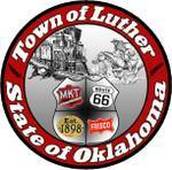 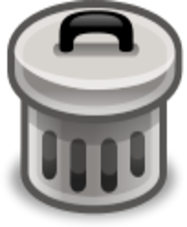                                             BUSINESS APPLICATION FOR TRASH SERVICEDATE ________________DEPOSIT AMOUNT PAID ________________NEW ACCT: # ____________________COMPANY NAME: __________________________________________SERVICE ADDRESS: _____________________________________________MAILING ADDRESS: _________________________________________________BUSINESS PHONE: # (_____)-______-________________MANGER: ________________________________CO-MANGER:________________________________MANGERS E-MAIL:______________________________________CO-MANGERS E-MAIL:____________________________________          I understand that the amount of the bill for LPWA Utility Services is due on the 10th of each month. If the bill is not paid by the 10th, I understand that a 10% penalty will be added to my bill; and that if the bill is not by the cut-off date there will be a $30.00 fee added to the bill. If we have to reconnect services after 5pm Monday – Friday or on the weekend the fee will be a $50.00. I understand that all Utility Rates are set by the Town Council and are governed by the Code of Ordinances of The Town of Luther/LPWA, Ordinance #90-2. I also understand that with every water account there will also be trash service per Section 17-403 for The Town of Luther/LPWA.SIGNATURE_______________________________________________SIGNATURE _________________________________________________DUMPSTER ________________ POLY CART ___________________